How to reset your PowerSchool Password: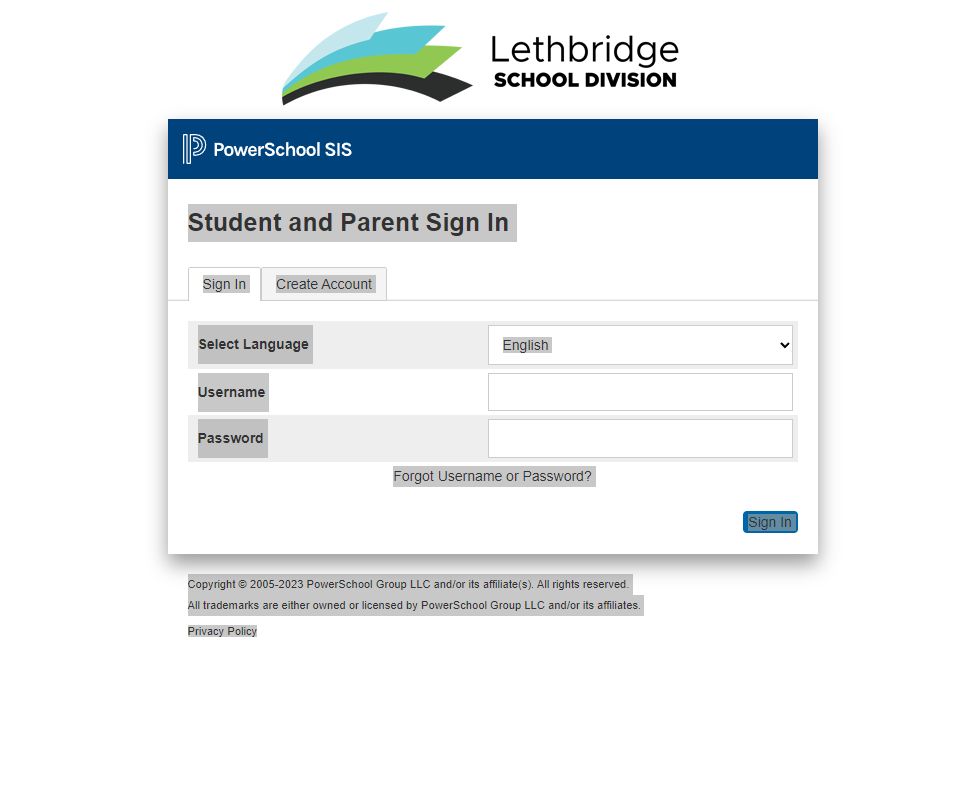 Go to the LCI website (do this on the website not in your app!)Click on the PowerSchool button Click on the forgot username or password button as shown here.Then enter your PowerSchool Username and your school email address (you can get your username from the office, your advisor, or find it within your PowerSchool app account)Check your SCHOOL email for the password reset email (it may be in your junk or other folder).  Follow prompts to reset your password.  Write down your username and password or you will need to continue doing this process every time you forget your log in. How to reset your PowerSchool Password:Go to the LCI website (do this on the website not in your app!)Click on the PowerSchool button Click on the forgot username or password button as shown here.Enter your PowerSchool Username and your school email address (you can get your username from the office, your advisor or find it within your PowerSchool app account)Check your SCHOOL email for the password reset email (it may be in your junk or other folder).  Follow prompts to reset your password.  Write down your username and password or you will need to continue doing this process every time you forget your log in.